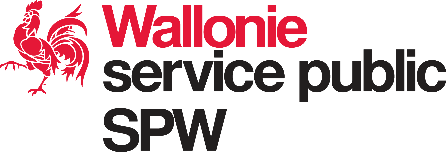 SERVICE PUBLIC DE WALLONIEEERDIRECTION DES LICENCES D’ARMES___________________________________________________________________________T.A.F. (1) ENGAGEMENT D'EXPORTATION POUR TRAVAIL A FAÇON Le soussigné :NOM		: _________________________________________________PRENOM		: _________________________________________________Agissant au nom de la firme 		: _________________________________________________dont l'adresse est 	: _________________________________________________	  _________________________________________________en qualité d’administrateur responsable pour les exportations, importations, transits et transferts des produits liés à la défense sollicite l'autorisation d'EXPORTER POUR TRAVAIL A FAÇON les produits liés à la défense suivants :Description générique	: _________________________________________________Code marchandise (2)                 :  _________________________________________________N° de la liste de contrôle (3)        : ________________________________________________Quantité 	: _________________________________________________Valeur 	: _________________________________________________Date présumée de l'exportation : _________________________________________________à destination de :Pays	: _________________________________________________Destinataire 	: _________________________________________________Adresse 		: _________________________________________________	  	  ________________________________________________(1)  Travail à Façon à l'étranger.(2)  Le n° statistique peut être obtenu auprès de la Douane (3)  Liste commune des équipements militaires de l’U.E.SERVICE PUBLIC DE WALLONIEEERDIRECTION DES LICENCES D’ARMES___________________________________________________________________________pour un Travail à Façon :Nature exacte de l'opération (données complètes) :________________________________________________________________________________________________________________________________________________________dont le produit obtenu après façonnage et destiné à la réimportation est le suivant :Dénomination	: ________________________________________________Code marchandise	: ________________________________________________N° de la liste de contrôle 	: ________________________________________________Date limite de la réimportation 	: ________________________________________________s'engage formellement :5.1  : en cas de remplacement à l’identique, de respecter les caractéristiques initiales du produit;5.2  : à réimporter en Wallonie les produits repris sous la rubrique 4 dans le délai d'un an et demi;5.3  : à communiquer à échéance de la licence les documents douaniers belges originaux relatifs aux dites importations.et déclare en outre avoir connaissance de la législation relative à l'importation, à l'exportation, au transit et au transfert des produits liés à la défense (Décret du 21 juin 2012 relatif à l'importation, à l'exportation, au transit et au transfert d'armes civiles et de produits liés à la défense).Fait à	__________________________ ,  le  _______________________________________Signature :